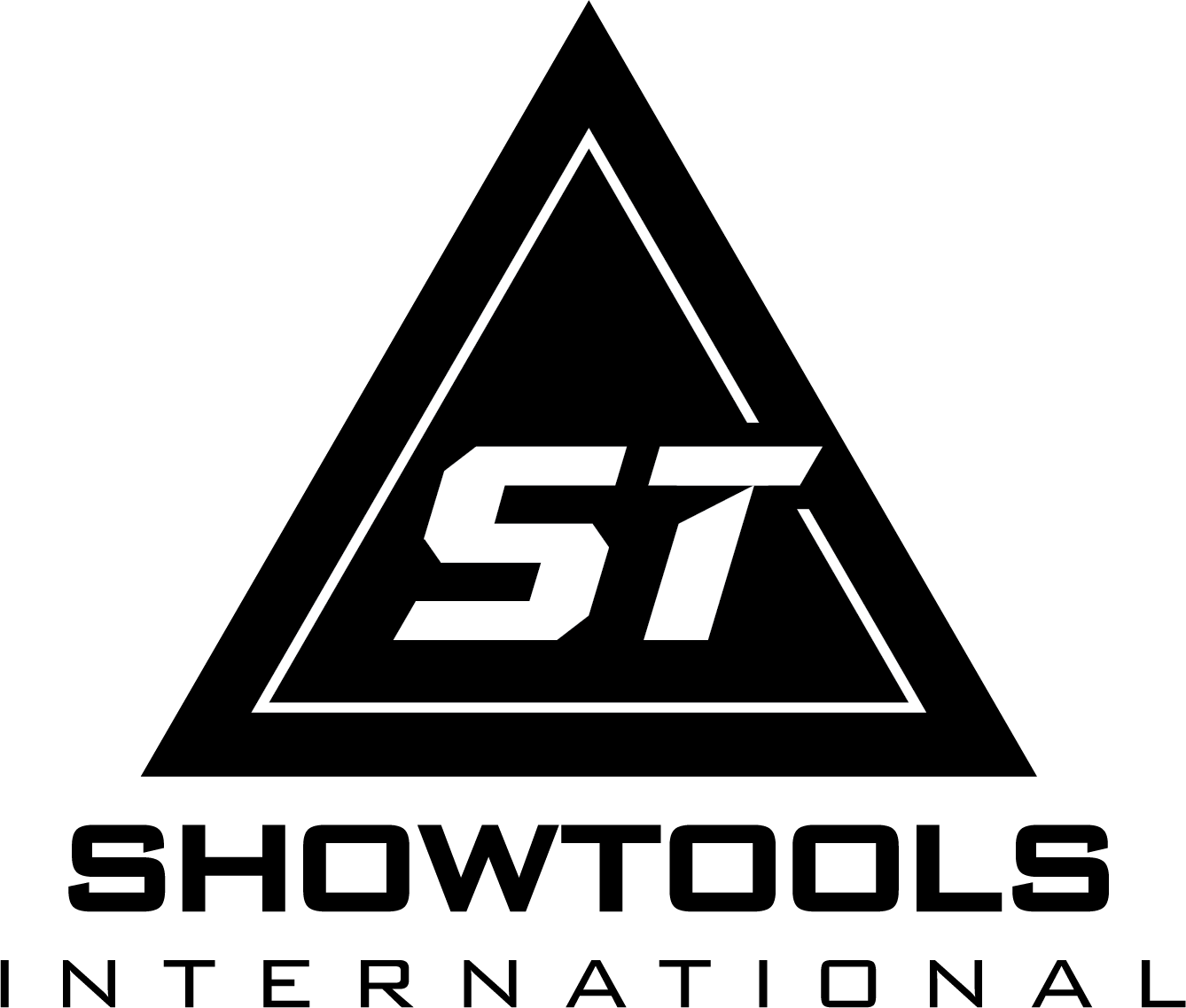 REPAIR FORMDear Customer, please fill in form prior to sending any faulty fixtures back to Showtools. Showtools will not be held responsible for any fixtures that have been sent without a form completed.  Email all forms to repair@showtools.com.au or attach it with the fixture when sending back to Showtools.  Name: Company Name: Email: Phone: Invoice Number:Date of Purchase: Is the Fixture(s) Under Warranty? Fixture(s) that Need Repair: Address for Return: Showtools International Pty Ltd397 Newbridge RoadMOOREBANK NSW 2170Phone: 02 9824 2382Email: sales@showtools.com.auWebsite: www.showtools.com.auFixtureSerial NumberFault